В соответствии с  Федеральным законом от  06.10.2003 N 131-ФЗ "Об общих принципах организации местного самоуправления в Российской Федерации", Указами  Президента Российской Федерации: от 11.04.2014 № 226 "О Национальном плане противодействия коррупции на 2014 - 2015 годы", от 15.07.2015г. №364 «О мерах по совершенствованию организации деятельности в области противодействия коррупции», Законом Оренбургской области от 15.09.2008г. №2369/497-IV-ОЗ «О профилактике коррупции в Оренбургской области» и на основании статьи 24 Устава муниципального образования Бузулукский районП О С Т А Н О В Л Я Ю :1. Создать Комиссию (Совет) по противодействию коррупции при главе муниципального образования  Бузулукский района в составе, согласно приложению №1.2.Утвердить положение о комиссии (Совете) по противодействию коррупции при главе Бузулукского района согласно приложению №2.	3.Настоящее постановление вступает в силу после его официального опубликования на правовом интернет-портале Бузулукского района 
(www.pp-bz.ru).3. Контроль за исполнением данного постановления возложить на
заместителя главы администрации района – руководителя аппарата М.В. Елькину.Исполняющий обязанностипервого заместителя главы администрации района по экономическим вопросам                                                          С.Ю. Дмитриев Разослано: в дело, Елькиной М.В.,  межрайпрокуратуре, кадрово – правовому отделу, членам комиссии.Приложение №1к постановлениюадминистрации   районаот_06.10.2016_№_738-п_СОСТАВКомиссии (Совета) по противодействию коррупции при главе Бузулукского районаБантюков Н.А. – председатель Комиссии (Совета), глава Бузулукского района;Елькина М.В. – заместитель председателя Комиссии (Совета), заместитель главы администрации района - руководитель аппарата администрации Бузулукского района;Михайлова А.В. - секретарь Комиссии (Совета), главный специалист по профилактике коррупционных и иных правонарушений кадрово – правового отдела администрации Бузулукского района;Члены Комиссии (Совета):Пяткин Г.В. - начальник отдела УФСБ России по Оренбургской области в г. Бузулуке (по согласованию);Комаров В.А. – председатель Совета ветеранов Бузулукского района (по согласованию);Канунников  И.М. – член общественной палаты Оренбургской области (по согласованию);Кидирниязов Д.С. – начальник Межмуниципального отдела МВД России «Бузулукский» (по согласованию);Неростова И.Б. - начальник кадрово-правового отдела администрации Бузулукского район.Приложение №2 к постановлениюадминистрации   районаот 06.10.2016 № 738-пПОЛОЖЕНИЕо комиссии (Совете) по противодействию коррупциипри главе Бузулукского района1. Общие положения1.1.Настоящее Положение определяет задачи, полномочия и организацию деятельности комиссии (совета) по противодействию коррупции при главе Бузулукского района (далее - Комиссия).1.2. Комиссия в своей деятельности руководствуется Конституцией Российской Федерации, федеральными конституционными законами, федеральными законами, иными нормативными правовыми актами Российской Федерации, законами Оренбургской области, иными нормативными правовыми актами Оренбургской области, другими нормативными правовыми актами Российской Федерации, Уставом муниципального образования Бузулукский район, муниципальными правовыми актами, а также настоящим Положением.1.3. Комиссия является постоянно действующим совещательным и координационным органом, образованным для определения приоритетных направлений и выработки мер по противодействию коррупции, создания эффективной системы противодействия коррупции в администрации Бузулукского района.2. Основные задачи КомиссииОсновные задачи Комиссии:2.1. Определение основных направлений по реализации антикоррупционной политики в администрации Бузулукского района.2.2. Координация деятельности отраслевых (функциональных) и территориальных органов администрации Бузулукского района по вопросам противодействия коррупции.2.3. Анализ эффективности работы администрации Бузулукского района по противодействию коррупции, а также выявлению причин и условий, способствующих ее проявлению.2.4. Совершенствование правовых, экономических и организационных механизмов по профилактике коррупции, устранения причин и условий, способствующих возникновению и распространению коррупции.2.5. Организация взаимодействия администрации Бузулукского района с институтами гражданского общества и правоохранительными и другими контрольно – надзорными органами в сфере противодействия коррупции.2.6. Контроль за реализацией мероприятий по противодействию коррупции, предусмотренных муниципальными правовыми актами администрации Бузулукского района.2.7. Решение иных задач по противодействию коррупции, предусмотренных действующим законодательством.3. Полномочия Комиссии3.1. Для выполнения возложенных задач Комиссия осуществляет следующие функции:- подготовку предложений по совершенствованию правовых, экономических и организационных механизмов функционирования администрации Бузулукского района в целях устранения причин и условий, способствующих возникновению и распространению коррупции:- подготовку предложений по совершенствованию правовых актов муниципального образования Бузулукский район в области противодействия коррупции;- осуществление комплексного анализа и подготовку информационно-аналитических и справочных материалов о состоянии работы администрации Бузулукского района  в сфере противодействия коррупции;- подготовку предложений по совершенствованию системы взаимодействия администрации Бузулукского района с органами государственной власти, контрольно-надзорными органами, институтами гражданского общества в целях противодействия коррупции;- рассмотрение информации о реализации мероприятий по противодействию коррупции в администрации Бузулукского района.3.2. Комиссия имеет право:- принимать в пределах своей компетенции решения по организации, координации и совершенствованию деятельности администрации Бузулукского района в целях предупреждения и пресечения проявлений коррупции, минимизации и ликвидации последствий их проявлений;- запрашивать и получать от третьих лиц необходимые материалы и информацию в пределах своей компетенции;- создавать рабочие группы для изучения вопросов, касающихся противодействия коррупции.3.3. Полномочия председателя Комиссии:- осуществляет общее руководство деятельностью Комиссии, дает поручения членам Комиссии по вопросам, отнесенным к компетенции Комиссии;- созывает и ведет заседания Комиссии, подписывает протоколы заседаний Комиссии.- представляет Комиссию по вопросам, отнесенным к его компетенции, во взаимоотношениях с правоохранительными органами, а  также средствами массовой информации.3.4. Полномочия заместителя председателя Комиссии:- осуществляет подготовку материалов к заседаниям Комиссии;- обеспечивает организационную деятельность Комиссии;- контролирует исполнение решений Комиссии;- исполняет обязанности председателя в полном объеме в его отсутствие.3.5. Полномочия члена Комиссии:- представляет предложения в план работы Комиссии в срок, указанный в пункте 4.5;- выступает на заседаниях Комиссии, вносит предложения по вопросам, входящим в компетенцию Комиссии;- участвует в подготовке информационно-аналитических материалов по вопросам, отнесенным к компетенции Комиссии;- знакомится с документами и материалами, касающимися деятельности Комиссии.4. Состав и организация деятельности Комиссии4.1. Состав Комиссии утверждается постановлением администрации Бузулукского района.4.2. В состав Комиссии входят председатель Комиссии, заместитель председателя Комиссии, секретарь Комиссии и члены Комиссии, которые принимают участие в его работе на общественных началах.4.3. Основной формой работы Комиссии является заседание.4.4. Комиссия осуществляет свою деятельность в соответствии с планом работы Комиссии.4.5. План работы Комиссии включает в себя перечень основных вопросов, подлежащих рассмотрению на заседаниях Комиссии, с указанием срока рассмотрения и ответственных за подготовку.План работы Комиссии формируется на I, II полугодие на основе предложений членов Комиссии.Предложения в план работы Комиссии вносятся в письменной форме не позднее чем за месяц до начала планируемого периода.План работы Комиссии утверждается решением Комиссии.4.6. Заседания Комиссии проводятся по мере необходимости, но не реже 1 раза в полугодие.4.7. Заседание Комиссии считается правомочным, если на нем присутствует более половины его членов. Члены Комиссии обладают равными правами при обсуждении рассматриваемых на заседаниях вопросов.4.8. Решения Комиссии на заседаниях принимаются открытым голосованием простым большинством голосов присутствующих членов Комиссии. При равенстве голосов голос председательствующего является решающим.4.9. Решения, принимаемые Комиссией, являются обязательными для исполнения отраслевыми (функциональными) и территориальными органами администрации Бузулукского района.4.10. Решение Комиссии оформляется протоколом, который подписывается председателем Комиссии и секретарем Комиссии.4.11. Организационное обеспечение деятельности Комиссии осуществляет администрация Бузулукского района.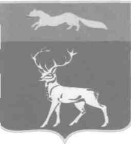 АДМИНИСТРАЦИЯМУНИЦИПАЛЬНОГО ОБРАЗОВАНИЯБУЗУЛУКСКИЙ РАЙОНОРЕНБУРГСКОЙ ОБЛАСТИПОСТАНОВЛЕНИЕ__06.10.2016__№_738-п_ г. БузулукО создании Комиссии (Совета) по противодействию коррупции при главе муниципального образования  Бузулукский района